In an effort to continuously improve our services for our valued clients, we ask for your response to this three-part survey.  Part 1 – Satisfaction report cardPlease indicate your level of satisfaction in the areas listed below using the following scale:Rate our staffRate our workRate our feesRate our marketing/communicationsPart 2 – Additional commentsPlease take a few moments to add your personal comments.What key words would you use to describe our people/service?What can we do better?What key personal/business goals/objectives can we help you with?What personal/business issues/challenges can we help you with?Part 3 – Service offeringsFirm name offers the following services. Please indicate which of these services you are already using our firm for, which of these services you are using another firm for, and which of these services you would like more information about.Note: This list is included for illustration purposes. Please add to and delete from this list where applicable.A member of our team will contact you shortly if you requested more information about a particular product or service.Please complete your name and contact information before submitting your response. Thank you for taking the time to provide us with this information.  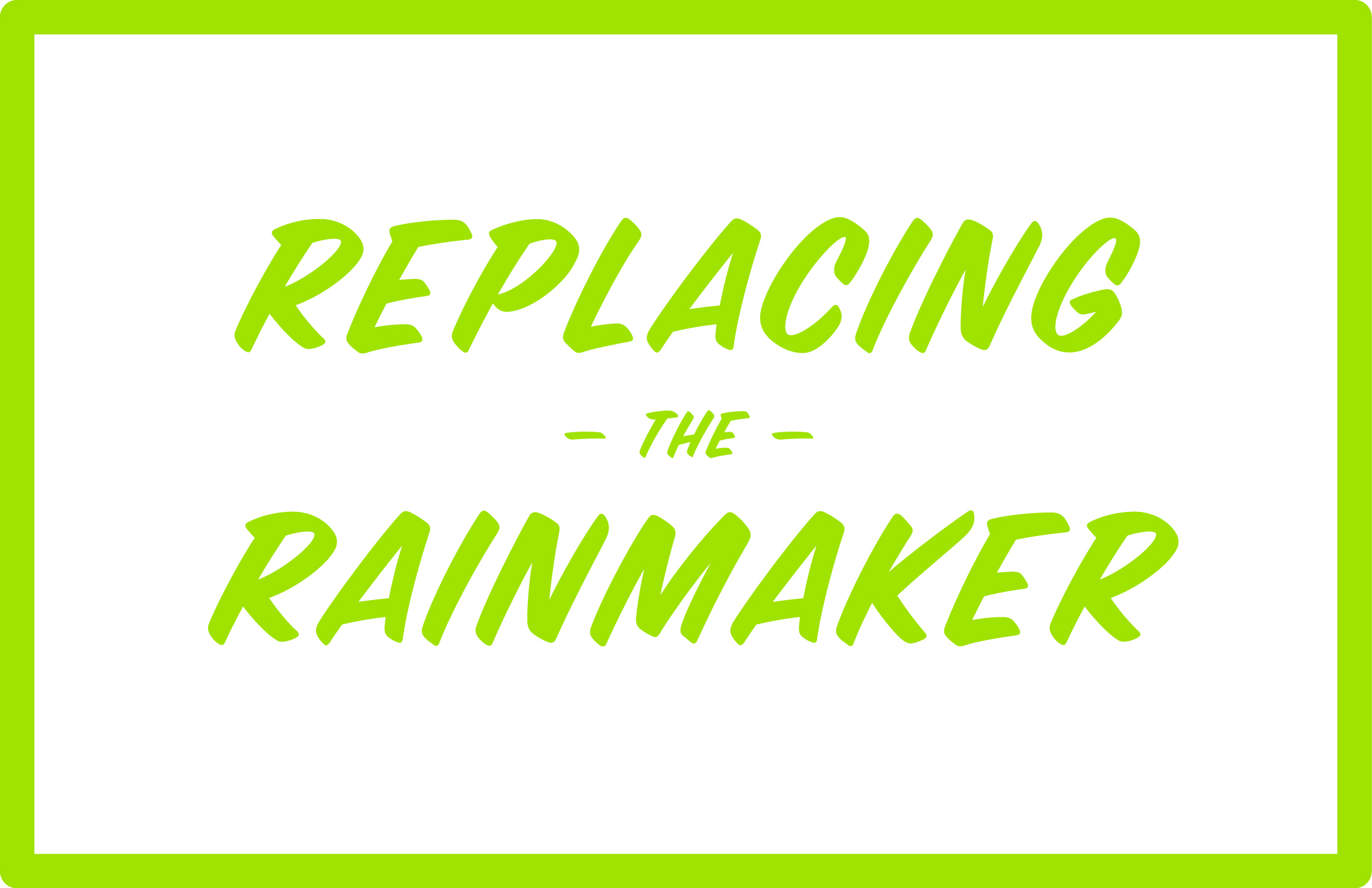 Firm survey5Very satisfied4Somewhat satisfied3Neither satisfied nor dissatisfied2Somewhat dissatisfied1Very dissatisfiedNANo basis for judgmentKnowledge/technical competence Understanding of business/industry Accessibility/availability Clarity/effectiveness/regularity of communicationResponsiveness AttitudeTimeliness in meeting deadlinesEffectiveness in solving problems/dealing with challengesConsistency/reliability/accuracy of workClarity/usefulness of documents/statements/reportsAppearance of documents/statements/reportsAdvance explanation of fees Timeliness of billing Handling of billing questions/concernsValue for money Usefulness/relevance of weekly e-alertsCommunication about other firm offerings/servicesUsefulness/functionality of company websiteCategoryCategorySymbolIs already using our firmIs using another firm Is a prospect for our firmFirm services#1 - Client NameAccounting, assurance and audit servicesAccounting, assurance and audit servicesAccounting, assurance and audit servicesAccounting, assurance and audit servicesAccounting, assurance and audit servicesAccounting, assurance and audit servicesAccounting, assurance and audit servicesFinancial reporting (audits, review and compilation)Financial reporting (audits, review and compilation)General ledger maintenance, monthly accounting and controllership servicesGeneral ledger maintenance, monthly accounting and controllership servicesInternal controlsInternal controlsAgreed-upon proceduresAgreed-upon proceduresGIPS verification servicesGIPS verification servicesClient accounting servicesClient accounting servicesTax planning and complianceTax planning and complianceIndividual taxationIndividual taxationIndividual taxationIndividual taxationTax complianceTax complianceTax planningTax planningStock option planningStock option planningRetirement planningRetirement planningTrust, estate and gift tax compliance and planningTrust, estate and gift tax compliance and planningBusiness taxationBusiness taxationBusiness taxationBusiness taxationCorporate, S-Corp, partnership, LLC and non-profit tax complianceCorporate, S-Corp, partnership, LLC and non-profit tax complianceMulti-state returns and nexus studiesMulti-state returns and nexus studiesConsolidated returnsConsolidated returnsBusiness sales and acquisition structuringBusiness sales and acquisition structuringCorporate restructuring and liquidationCorporate restructuring and liquidationProperty tax strategyProperty tax strategyEntity selectionEntity selectionR&D credit studyR&D credit studyEnterprise zone credit studyEnterprise zone credit studyIRS/state tax authority management ate tax authority managementIRS/state tax authority management ate tax authority managementIRS/state tax authority management ate tax authority managementIRS/state tax authority management ate tax authority managementRepresentation before federal and state tax authoritiesRepresentation before federal and state tax authoritiesResolution of audit issuesResolution of audit issuesResponse to correspondence inquiriesResponse to correspondence inquiriesWealth and advisory planning servicesWealth and advisory planning servicesSuccession plans and goal settingSuccession plans and goal settingWealth transfer techniquesWealth transfer techniquesManagement of family-owned assets and businessesManagement of family-owned assets and businessesInvestment policy statementsInvestment policy statementsLife insurance review and analysisLife insurance review and analysisEmployee benefit analysisEmployee benefit analysisRetirement plan design and implementationRetirement plan design and implementationSophisticated income tax planning techniquesSophisticated income tax planning techniquesBusiness owner/key executive deferred compensation strategiesBusiness owner/key executive deferred compensation strategiesBusiness consulting servicesBusiness consulting servicesBusiness valuationsBusiness valuationsMergers and acquisition advisoryMergers and acquisition advisoryLitigation support and marital dissolutionLitigation support and marital dissolutionReceivership, liquidation and wind-down servicesReceivership, liquidation and wind-down servicesPart-time or interim CFO servicesPart-time or interim CFO servicesDebt restructuring assistanceDebt restructuring assistanceForensic accountingForensic accountingTechnology strategyTechnology strategyBusiness strategic planning/business model reviewBusiness strategic planning/business model reviewHuman resource managementHuman resource managementYour nameYour business’ nameYour phoneYour email